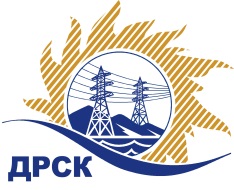 Акционерное Общество«Дальневосточная распределительная сетевая  компания»Протокол заседания Закупочной комиссии по вскрытию поступивших конвертовг. БлаговещенскСпособ и предмет закупки: открытый запрос предложений  на право заключения Договора на оказание услуг «Обучение персонала филиала ПЭС согласно требованиям надзорных органов, обучение рабочих, не имеющих профильного образования», закупка 317 р. 9 ГКПЗ 2017 г.ПРИСУТСТВОВАЛИ:  члены  постоянно действующей Закупочной комиссии 2 уровня АО «ДРСК» Информация о результатах вскрытия конвертов:В адрес Организатора закупки поступило 2 (две) Заявки на участие в закупке, конверты с которыми были размещены в электронном виде на Торговой площадке Системы www.b2b-energo.ruВскрытие конвертов было осуществлено в электронном сейфе Организатора закупки на Торговой площадке Системы www.b2b-energo.ru. автоматически.Дата и время начала процедуры вскрытия конвертов с заявками участников: 10:00 (время местное) 22.02.2017 г.Место проведения процедуры вскрытия конвертов с заявками участников: Торговая площадка Системы www.b2b-energo.ruВ конвертах обнаружены заявки следующих участников:Ответственный секретарь Закупочной комиссии 2 уровня АО «ДРСК»	М.Г. ЕлисееваИсп. Т.В. Коротаева(4162) 397-205№ 273/ПрУ-В«22» февраля 2017№п/пНаименование Участника закупки и его адресЦена заявки на участие в закупке1ЧОУ ДПО "Учебный комбинат" (692775, Россия, Приморский край, г. Артем, ул. Добровольского, дом 15)Заявка, подана 20.02.2017 в 05:12
Планируемый объем услуг на весь срок действия договора: 7 500 000,00 руб. без учета НДССуммарная стоимость единичных расценок предлагаемых образовательных программ за три года:774 300,00 руб. без учета НДС (НДС не облагается)2ЧОУ ДПО «Амурский энергетик» (675028, Россия, Амурская обл., г. Благовещенск, ул. Калинина, д. 142 корп. 4)Заявка, подана 20.02.2017 в 07:04
Планируемый объем услуг на весь срок действия договора: 7 500 000,00 руб. без учета НДССуммарная стоимость единичных расценок предлагаемых образовательных программ за три года:1 019 700,00 руб. без учета НДС (НДС не облагается)